2017-2018学年第一学期尔雅通识课学习指南一、拟开设的课程二、学习时间安排学习时间：9月15号00:00--11月30号23:59；考试时间：12月1号00:00--12月10号23:59三、网上学习指南1、登录学习网址：http://shdj.benke.chaoxing.com推荐浏览器：火狐浏览器登录步骤：选择“上海电机学院”，输入用户名（学生学号）、密码（初始密码为：123456）、验证码登录；登陆后可修改密码并请务必完善联系方式和邮箱等信息。登录步骤如下图所示：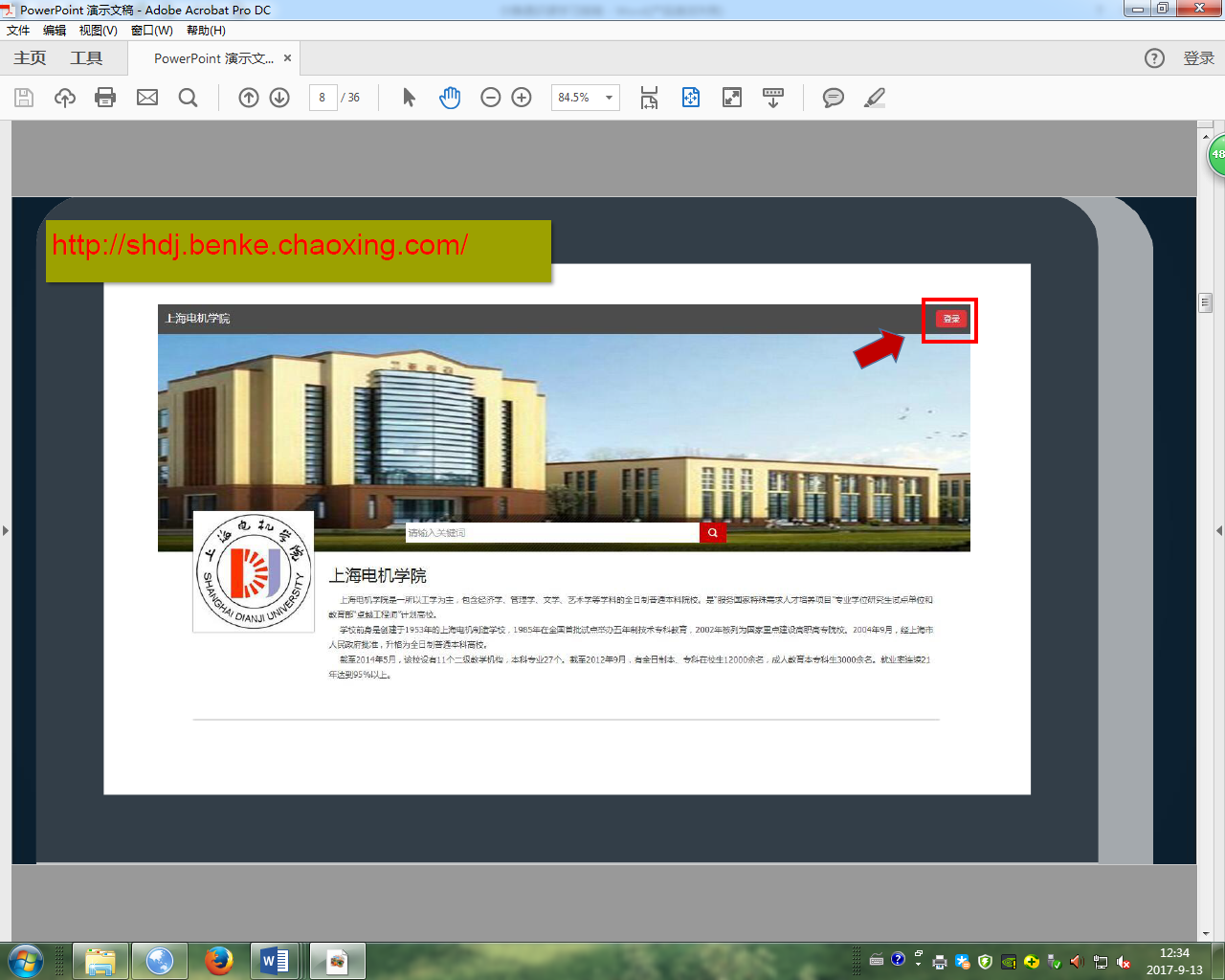 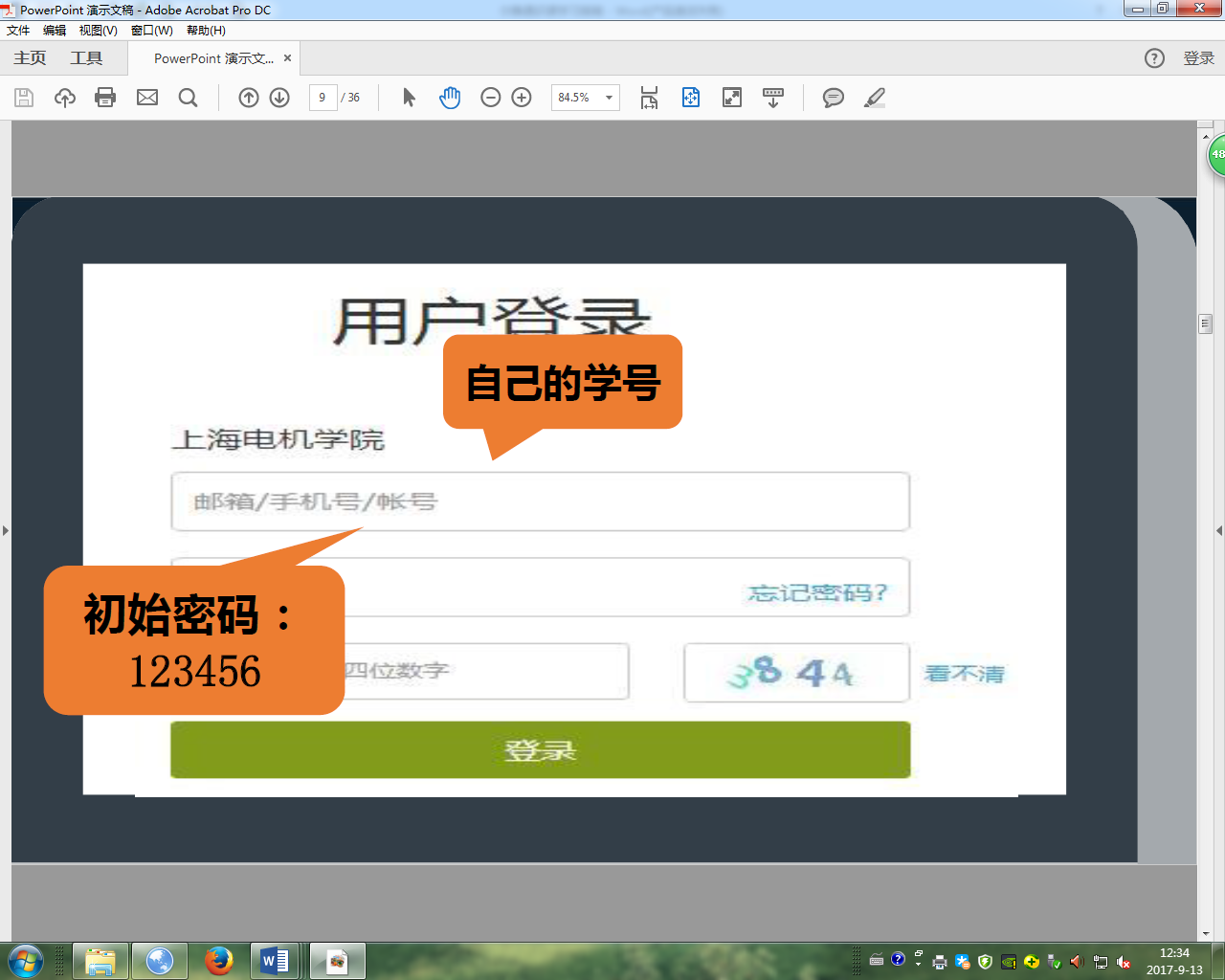 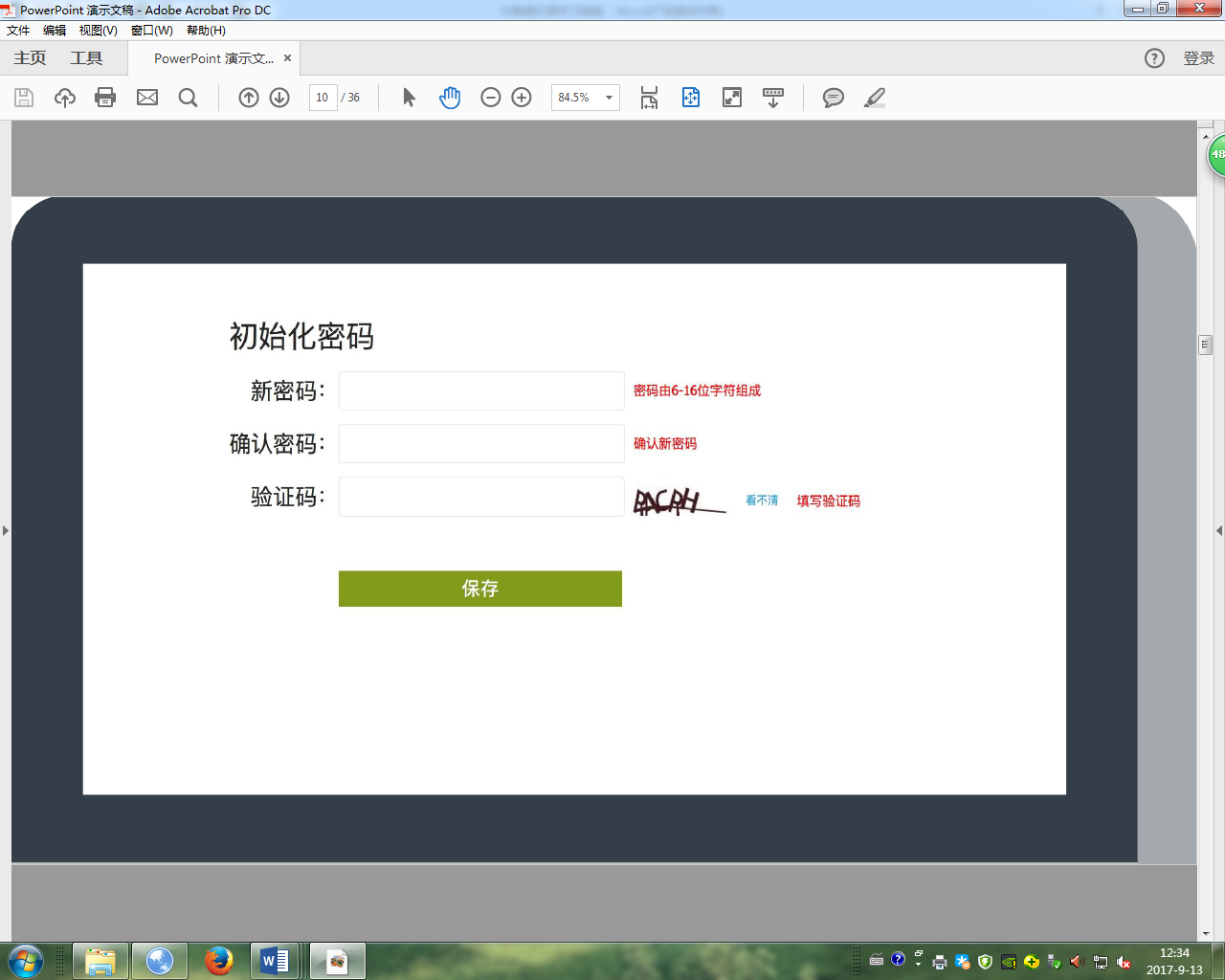 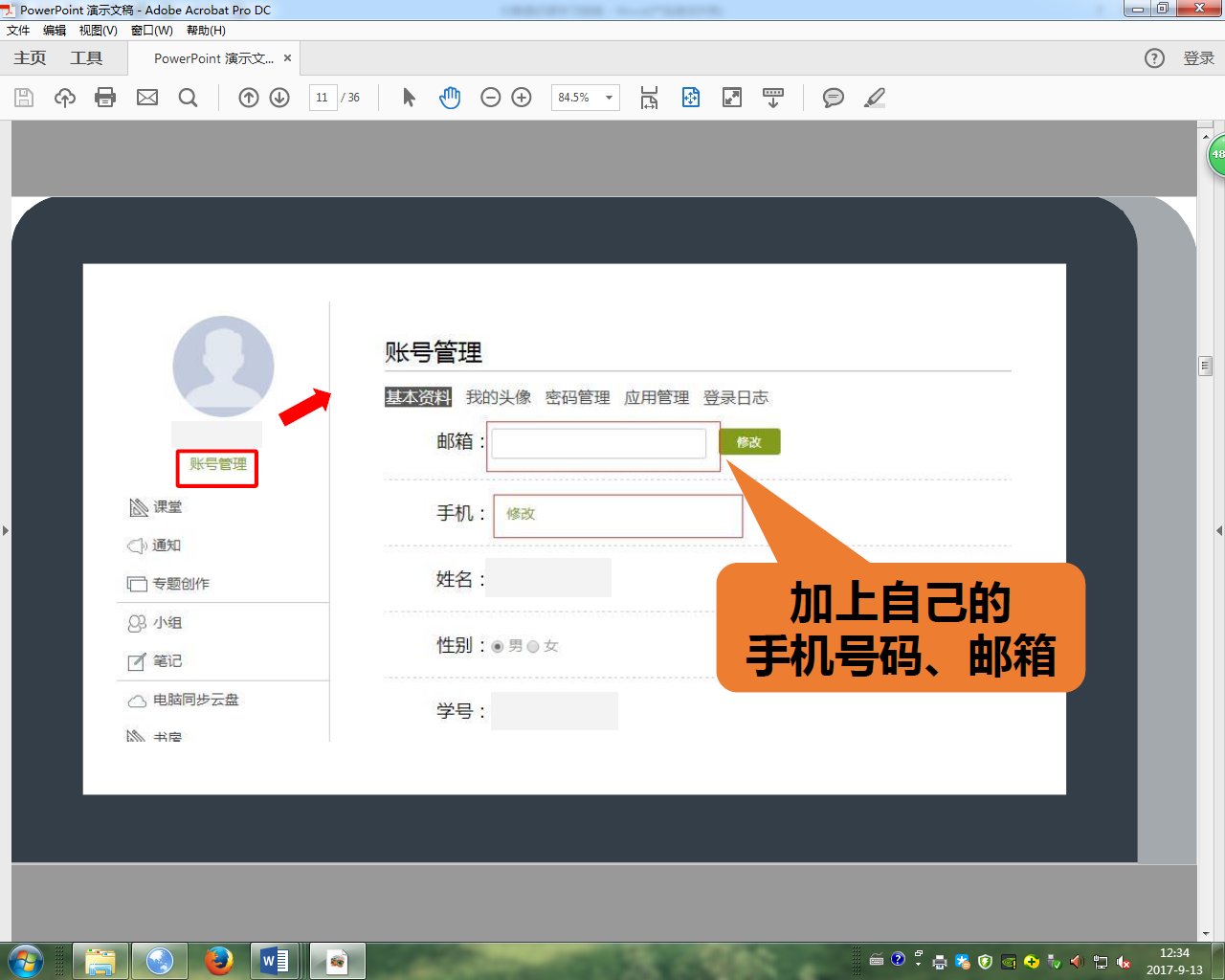 2、PC端课程学习最终成绩构成 = 课程视频20% + 课程测验30% + 访问次数10% + 期末考试40%学习过程：系统登录成功后的主页默认为当前学期所有课程的主页，如下图所示。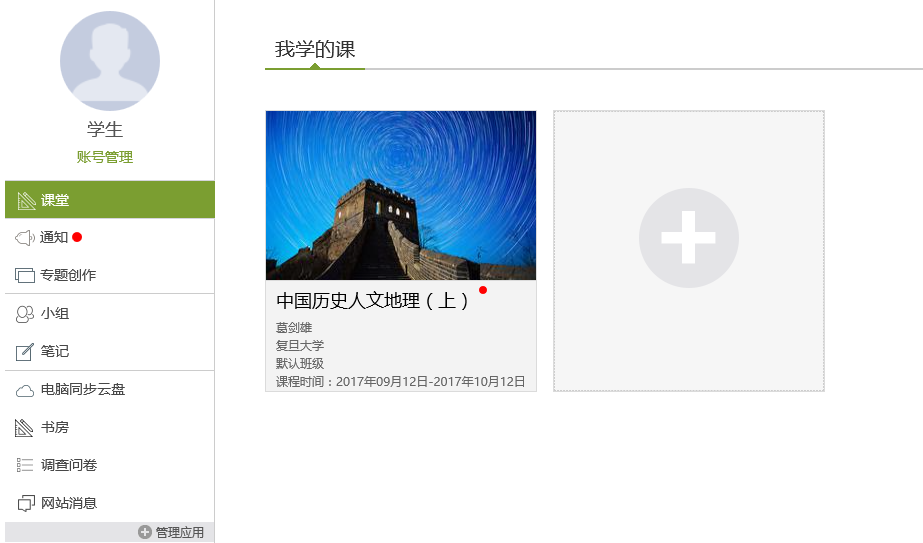 点击上图里的某门课程，即可进入每门课程的学习空间开始学习。如图所示：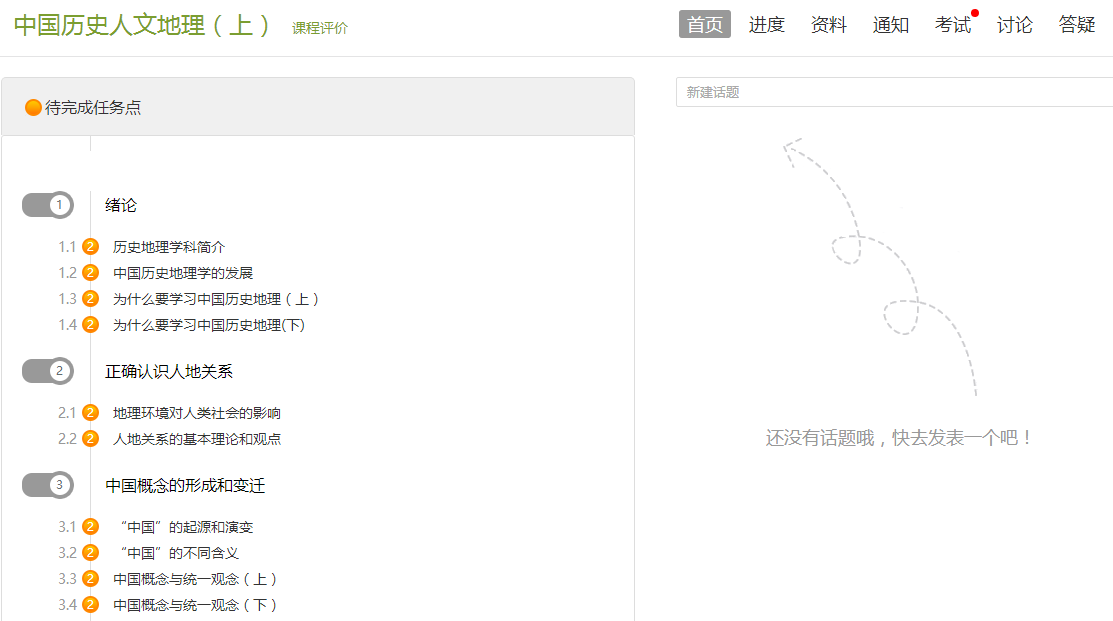  同学们可在统计页面查看自己的学习进度和目前已获得的分数情况。如下图所示：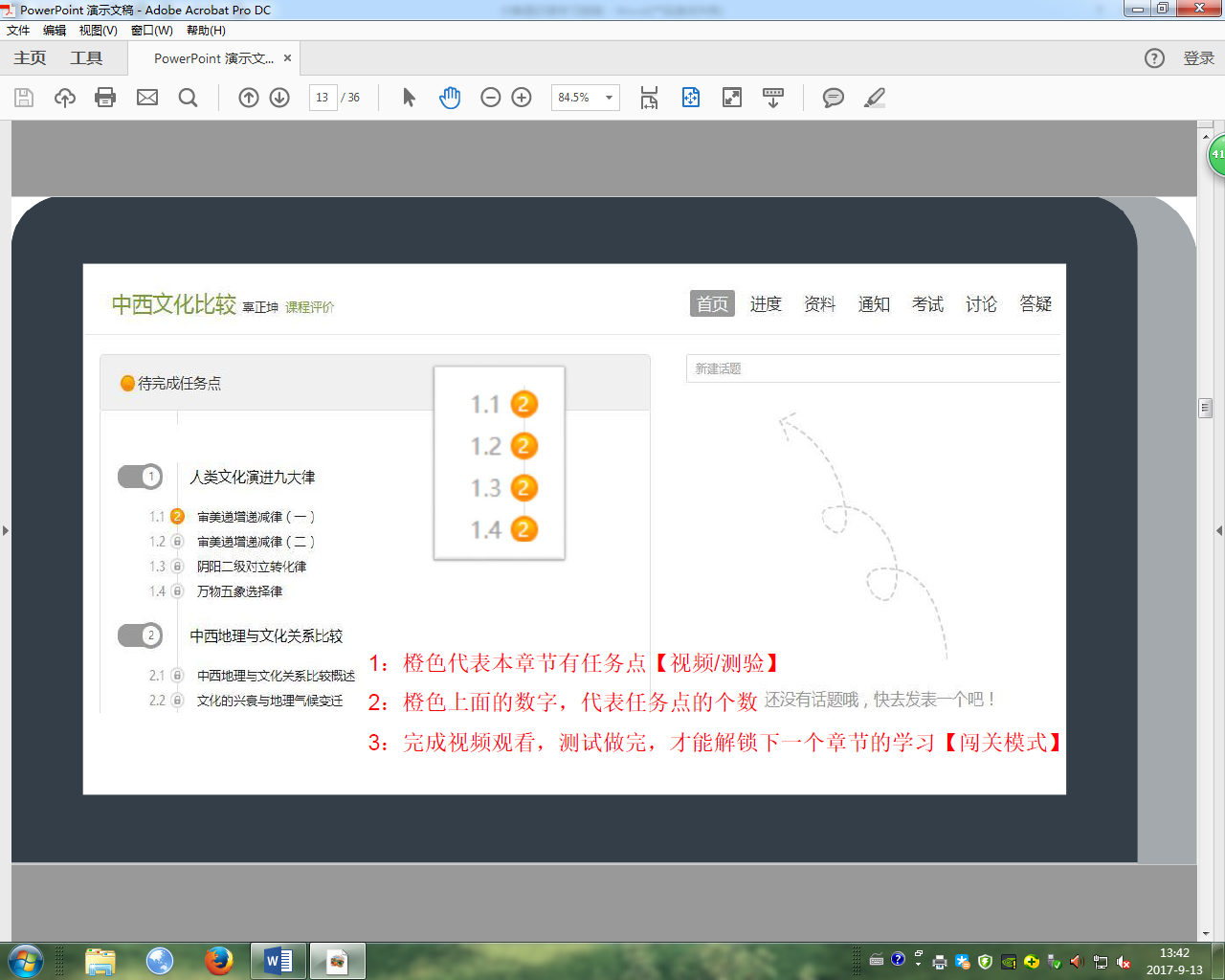 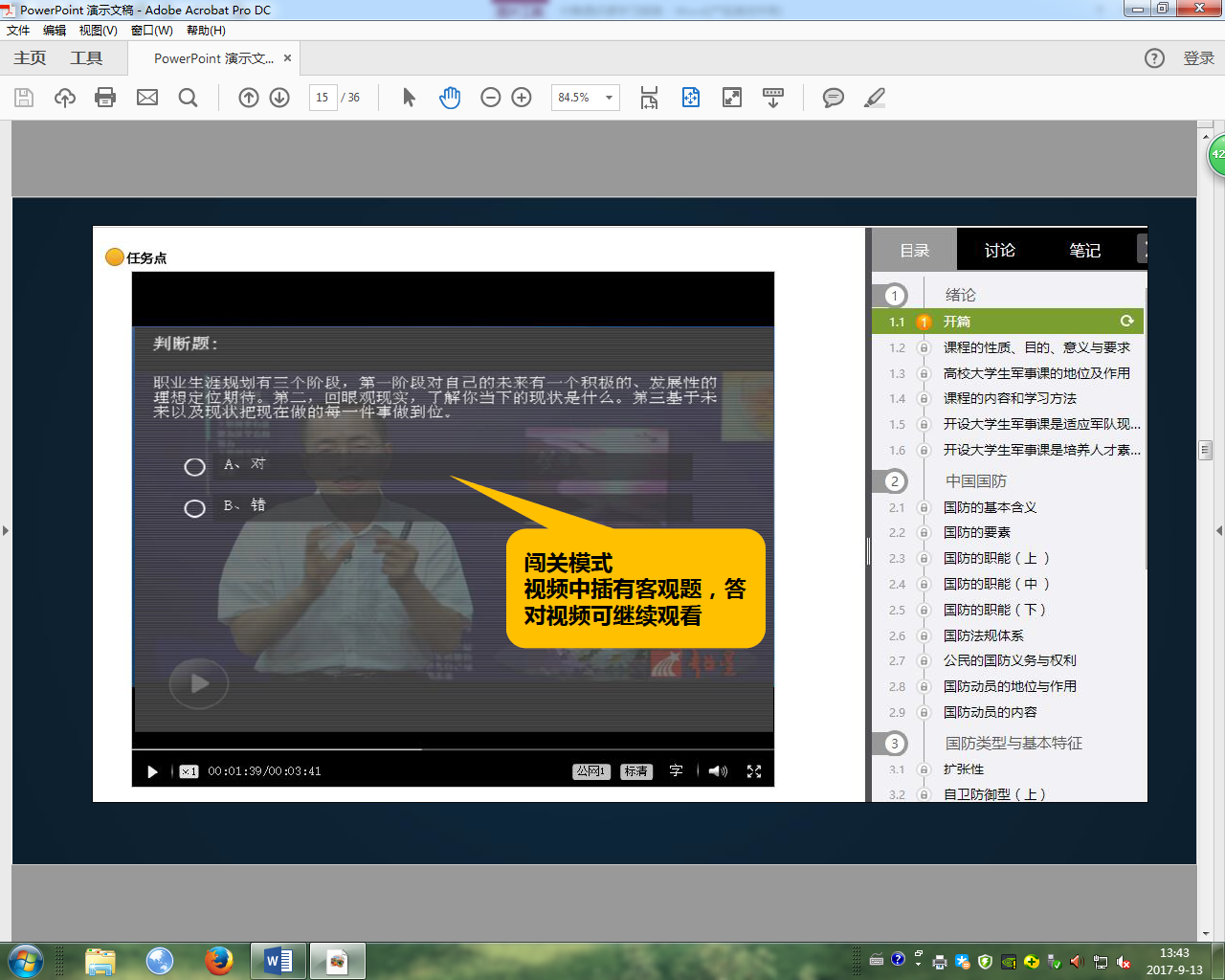 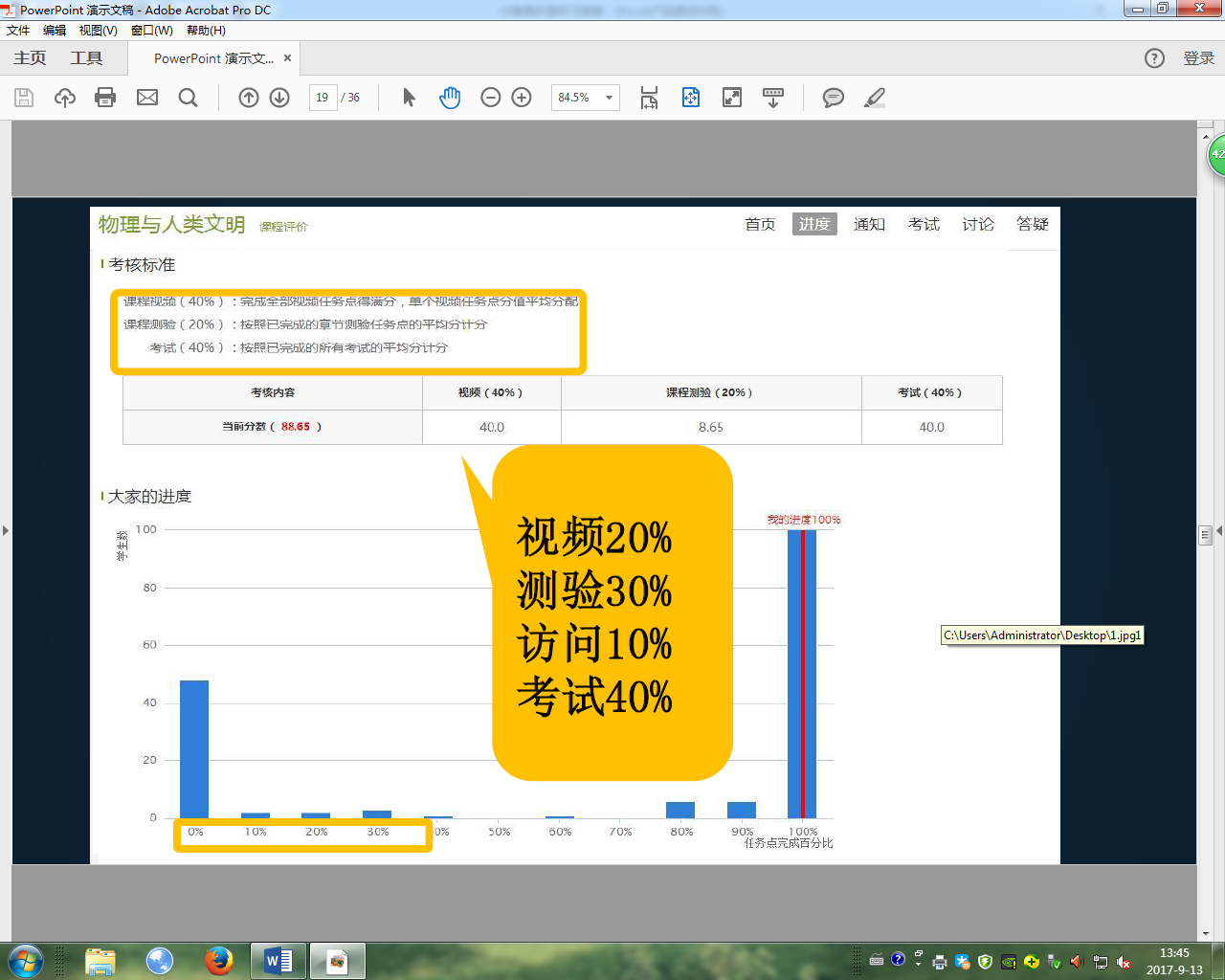 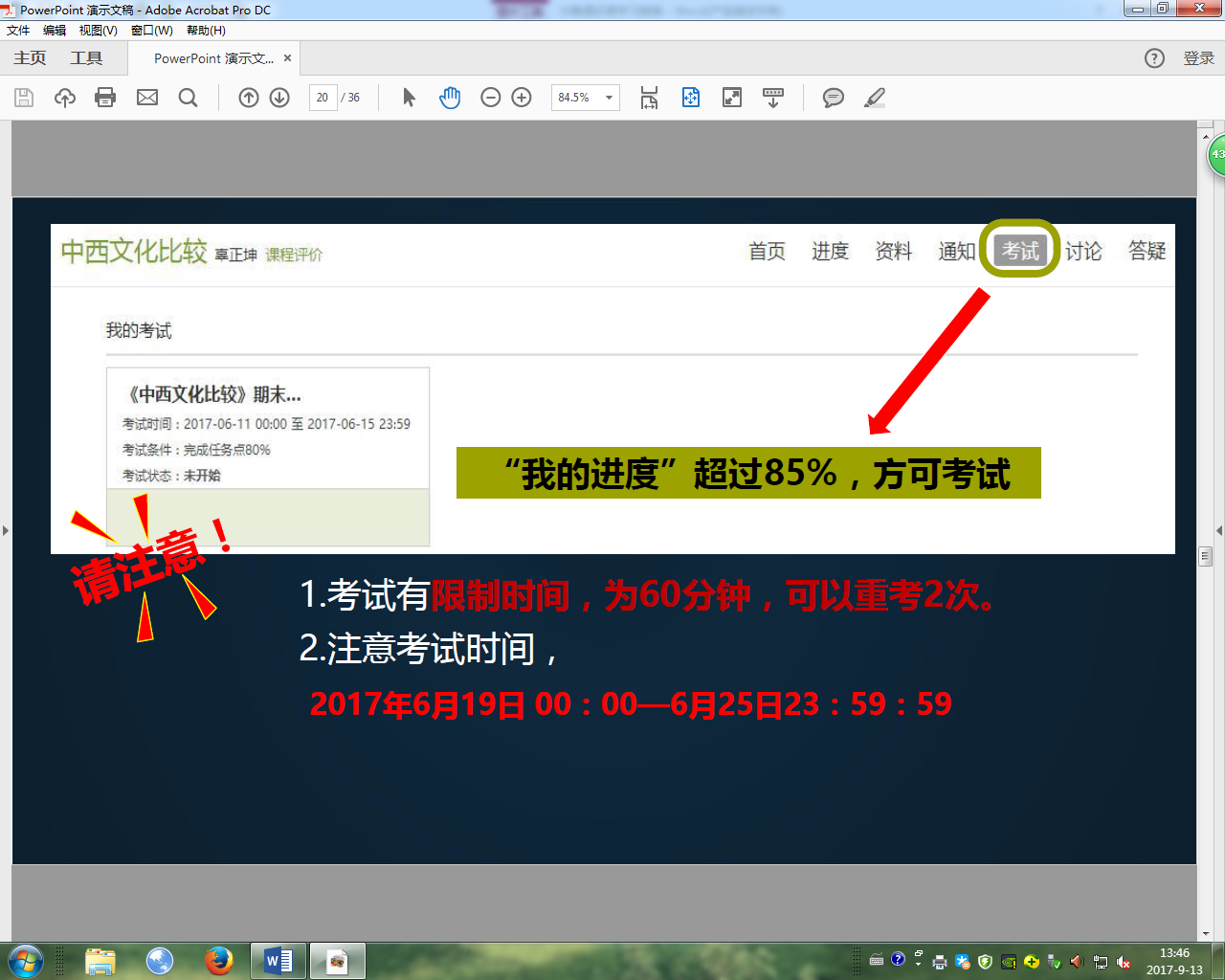 3、手机端网上学习手机下载超星学习通APP，登陆后即可开始课程学习。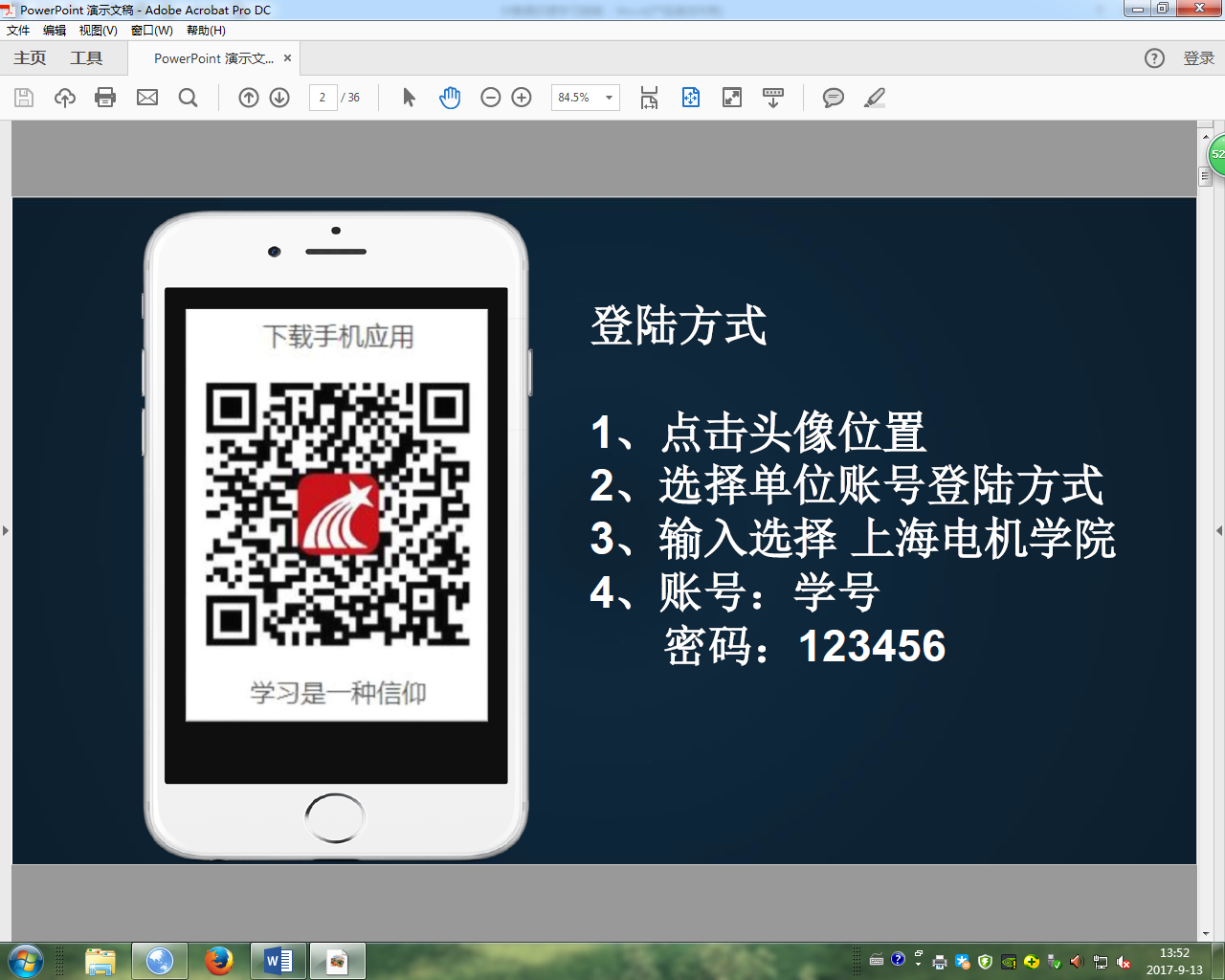 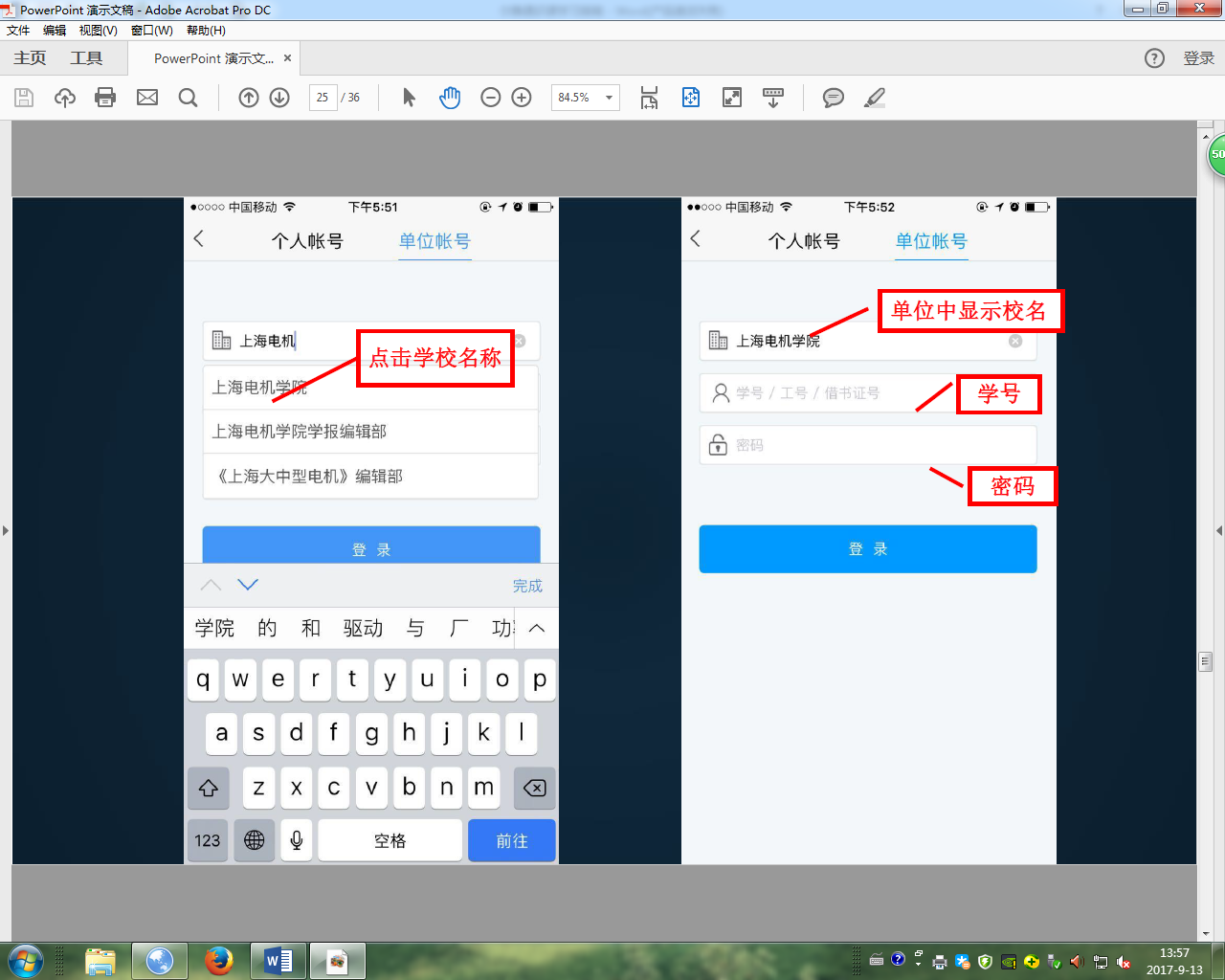 四、如有问题，请联系客服获得帮助客服电话：400-7102-525客服邮箱：eryamooc@chaoxing.com课程名称教师开课学校大学生创新基础冯  林大连理工大学大学生创新基础徐  斌首都经济贸易大学创新、发明与专利实务毛国柱天津大学创新、发明与专利实务白彦壮天津大学创新、发明与专利实务张永杰天津大学创新、发明与专利实务何勇军天津海泰优点投资管理有限公司创新、发明与专利实务王秀奎北京盈科（天津）律师事务所中华诗词之美（新版）叶嘉莹南开大学全球变化与地球系统科学刘本培中国地质大学用经济学智慧解读中国石  磊复旦大学